SUMMER ENRICHMENT CAMP REGISTRATION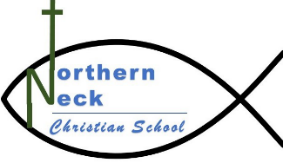 June 17 – August 9, 20248:00am – 5:00pmThe Summer Enrichment Camp is for children that will be attending PreK 3 up to rising 6h graders for the 2024-2025 school year.  Operational hours are 8am to 5pm. All students must be picked up by 5pm unless prior arrangements have been made. Every day, each child must bring a packed lunch and a morning snack, a thermos with water that can be refilled as needed.  Payment for the Camp will be made monthly via check or cash on June 17 (for 2 weeks), July 1 (for 4 weeks) and July 29 (for 2 weeks).If you do not qualify for the state subsidy, the Camp fee is $45 per week.NOTE: All children MUST be potty trained to attend summer camp.  Otherwise, we might have room in our Day Care program.IMPORTANT! Please fill out ALL the blanks so that your registration can be processed, or it will be returned to you.Camper’s Name _____________________________________________________________Male___Female___Address_______________________________________________________________________       City________________________________________________        State_______   Zip _______Grade Just Completed __________________ Birth date ______/_____/_______     Age ______Father’s Name _____________________________________________________________________________  Father’s email and Cell _____________________________________________________________________________Mother’s Name ________________________________________________________________Mother’s email and Cell _____________________________________________________________________________List any food or drug allergies and any medical issues your camper has had in the last year:__________________________________________________________________________________________________________________________________________________________Family Doctor (Name & Telephone Number _____________________________________________________________________________We are ordering 3 T-Shirts printed with the camp’s name for each child.  We’ll have the price of the shirts on or before May 1.  Payment will be due by June 3, 2024Size of T-Shirt for each child _______________________________________________________Any additional information regarding your camper that we should know before his/her arrival at the camp?______________________________________________________________________________Who is permitted to pick up your child(ren)?Parent Permission I give permission, as parent or guardian, for emergency medical treatment (if possible, parents will be contacted if there is a medical emergency). I recognize that certain hazards and dangers are inherent in camp events and programs. I understand, also, that although the camp has taken precautions to provide proper supervision, instruction, training and equipment for each activity, it is impossible for the camp to guarantee absolute safety. Further, I waive any claim that may arise against NNKCS Camp and/or employees because of participation in the program, except for those that are a direct result of gross negligence of the camp and its employees.I also give permission as parent/guardian for my camper to be photographed or videotaped for promotional purposes of NNKCS Camp.Parent or Guardian Signature _______________________________________ Date _________NameRelationshipCell Phone numberSUMMER EMRICHMENT CAMP DATESPLEASE MARK WHICH WEEKS YOUR CHILD WILL BE ATTENDINGSUMMER EMRICHMENT CAMP DATESPLEASE MARK WHICH WEEKS YOUR CHILD WILL BE ATTENDINGSUMMER EMRICHMENT CAMP DATESPLEASE MARK WHICH WEEKS YOUR CHILD WILL BE ATTENDINGSUMMER EMRICHMENT CAMP DATESPLEASE MARK WHICH WEEKS YOUR CHILD WILL BE ATTENDINGSUMMER EMRICHMENT CAMP DATESPLEASE MARK WHICH WEEKS YOUR CHILD WILL BE ATTENDINGWeek NumberDateYesNoSuggested Weekly Emphasis TopicsWeek 1: June 17-21Kick Off to SummerWeek 2:June 24-28Pioneer Boys and Pioneer GirlsWeek 3:July 1-5 Going on a PicnicWeek 4:July 8-12Science ExplosionWeek 5:July 15-19Wild, Wild WestWeek 6:July 22-26Sports ManiaWeek 7:July 29-August 2Brave and TrueWeek 8:August 5-9Sea LifeNOTE:  You are responsible for payment for all weeks for which you have registered your child regardless of whether your child attends.NOTE:  You are responsible for payment for all weeks for which you have registered your child regardless of whether your child attends.NOTE:  You are responsible for payment for all weeks for which you have registered your child regardless of whether your child attends.NOTE:  You are responsible for payment for all weeks for which you have registered your child regardless of whether your child attends.NOTE:  You are responsible for payment for all weeks for which you have registered your child regardless of whether your child attends.I understand I am responsible for completing all NNKCS paperwork and that it must be returned to NNKCS before my child attends camp.  I agree to pay for all weeks registered above regardless of whether my child attends.Please include registration payment of $50 with this registration form.__________________________________________________________________PARENT/GUARDIAN SIGNATURE                                                                                                  DATEI understand I am responsible for completing all NNKCS paperwork and that it must be returned to NNKCS before my child attends camp.  I agree to pay for all weeks registered above regardless of whether my child attends.Please include registration payment of $50 with this registration form.__________________________________________________________________PARENT/GUARDIAN SIGNATURE                                                                                                  DATEI understand I am responsible for completing all NNKCS paperwork and that it must be returned to NNKCS before my child attends camp.  I agree to pay for all weeks registered above regardless of whether my child attends.Please include registration payment of $50 with this registration form.__________________________________________________________________PARENT/GUARDIAN SIGNATURE                                                                                                  DATEI understand I am responsible for completing all NNKCS paperwork and that it must be returned to NNKCS before my child attends camp.  I agree to pay for all weeks registered above regardless of whether my child attends.Please include registration payment of $50 with this registration form.__________________________________________________________________PARENT/GUARDIAN SIGNATURE                                                                                                  DATEI understand I am responsible for completing all NNKCS paperwork and that it must be returned to NNKCS before my child attends camp.  I agree to pay for all weeks registered above regardless of whether my child attends.Please include registration payment of $50 with this registration form.__________________________________________________________________PARENT/GUARDIAN SIGNATURE                                                                                                  DATE